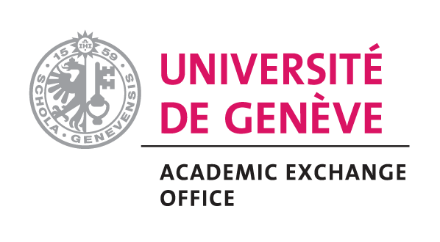 Courses given in English based on the online catalogue 2020-2021 Please consult the latest online catalogue for the next academic year:unige.ch/-/progcoursThis list of the courses is presented by faculty. The code is a unique code for each course. The name of the course is a hyperlink which redirects to the course description. The total amount of credits is expressed in ECTS. 1 ECTS represents 25-30 hours of work per semester (5 months). The course level indicates to whom the course is open; normally, Bachelor students cannot take Master level courses (some exception may apply). The courses in blue might have prerequisites. For instance the following course will require Probability and Statistics I or an equivalent.  The University of Geneva is composed of 9 faculties but not all offer courses in English. The following faculties offer courses in English:  DROIT : Faculty of Law ;GSEM : Geneva School of Economics and Management ;GSI : Global Studies Institute (International relations) ;LETTRES : Faculty of Arts/Humanities ;SCIENCES : Faculty of Sciences ;SDS : School of Social Sciences (Sciences De la Société).Some courses are taught at the University of Lausanne (UNIL) or the École Polytechnique Fédérale de Lausanne (EPFL).For the Faculty of Science:MathRoughly half of Master’s courses are in English.Exceptionally this year there are more English courses because of the Master Class in Geometry, Topology and Physics. PhysicsBachelor courses are in all taught in French.All Master and PhD’s courses are taught in English.Chemistry and BiologyAll Master’s courses are in English.GeologyMaster’s courses are taught in English if there is anyone who is not francophone.NeuroscienceRoughly 60% of courses are in English.Environmental ScienceSome English option courses depending on the track chosen.GSEMS203031Probability and Statistics IIFall6BachelorFacultyCodeNameSemesterECTSLevelCommentDROIT5033Introduction to the Common LawSpring6Master/CTLDROIT5036Comparative Methodology: Contract LawAutumn6Master/CTLSame course in French during Spring SemesterDROIT5041International Intellectual Property LawAutumn6Master/CTLDROIT5044Comparative Methodology: Tort LawSpring6Master/CTLDROIT5055Comparative Human RightsAutumn6Master/CTLDROIT5085International ArbitrationAutumn6Master/CTLDROIT5095Current Issues of International LawSpring6Master/CTLDROIT5100International Commercial LitigationAutumn6Master/CTLDROIT5127Introduction to the Law of TrustsAutumn6Master/CTLDROIT5137International Enforcement in Financial MarketsSpring6Master/CTLDROIT5148Internet & IT LawSpring6Master/CTLDROIT5151Introduction to Chinese LawAutumn6Master/CTLDROIT5210Sociology of Family LawSpring6Master/CTLDROIT5220CONCOURS DE PLAIDOIRIE: Vienna Arbitration Moot CourtAutumn
Spring18Master/CTLCompetition - apply to be admittedDROIT5223CONCOURS DE PLAIDOIRIE: Moot Court in European LawAutumn18Master/CTLCompetition - apply to be admittedDROIT5224BSwiss Moot Court (Concours)Autumn3Bachelorhttp://www.swissmootcourt.ch/index.php?lang=frDROIT5224MSwiss Moot Court (Concours)Autumn6Masterhttp://www.swissmootcourt.ch/index.php?lang=frDROIT5292Practice of International Humanitarian LawAutumn6Master/CTLDROIT5457International Sale of GoodsSpring6Master/CTLDROIT5461European Competition LawAutumn6Master/CTLDROIT5467Economic Analysis of LawSpring6Master/CTLDROIT5468MWTO Law and PracticeAutumn6Master/CTLDROIT5860International Capital Markets LawAutumn6Master/CTLDROIT5861Investment Management LawSpring6Master/CTLDROIT5863International and European Family LawAutumn6Master/CTLGSEMD400001Service innovation labSpring2MasterCUINFGSEMD400004Design science for researchAutumn2MasterCUINFGSEMD400005Selected topicsAnnual2MasterCUINFGSEMD400006Knowledge organisation systemsSpring6MasterCUINFGSEMD400007Mobile systems and servicesSpring4MasterCUINFGSEMD400008Spring4MasterCUINFGSEMD400009Semantic web technologiesAutumn6MasterCUINFGSEMS102015Introduction to MicroeconomicsAutumn 6BachelorGSEMS102016Introduction to MacroeconomicsSpring 6BachelorGSEMS110001Mathematics IAutumn 6BachelorGSEMS110015Probability ISpring6BachelorGSEMS120001Financial MarketsSpring 6BachelorGSEMS120002Introduction to Financial AccountingAutumn 6BachelorGSEMS130001Introduction to ManagementAutumn 6BachelorGSEMS130002Introduction to Management of Human ResourcesSpring 6BachelorGSEMS140002Introduction to Information SystemsAutumn 6BachelorGSEMS140003Swiss Law of ObligationsSpring 6BachelorGSEMS201008Statistical ModellingAutumn6BachelorMasterGSEMS201029Corporate FinanceAutumn 6BachelorGSEMS201030Corporate StrategyAutumn3BachelorGSEMS201059Consumer Behavior ISpring 3BachelorGSEMS202039Development EconomicsSpring 6BachelorGSEMS203029EconometricsAutumn 6BachelorMaster level : S403106GSEMS203031Probability and Statistics IIAutumn 6BachelorGSEMS203039Numerical MethodsAutumn6BachelorGSEMS210001Microeconomics ISpring 6BachelorGSEMS210002International TradeAutumn6BachelorGSEMS210003Microeconomics IISpring 6BachelorGSEMS210005International MacroeconomicsSpring 6BachelorMaster level : S402039GSEMS210008Environmental and Resource EconomicsAutumn 6BachelorGSEMS210009Labour EconomicsAutumn 6BachelorGSEMS210010Business AnalyticsAutumn6BachelorGSEMS210011Applied EconometricsAutumn6BachelorGSEMS210016Statistics IAutumn6BachelorGSEMS210021Spring6BachelorGSEMS220005Advanced Corporate FinanceAutumn 6BachelorGSEMS230005International ManagementSpring 6BachelorGSEMS230008Business and SocietyAutumn 6BachelorGSEMS230011Consumer Behavior IIAutumn 3BachelorSecond part of the lecture (1st part in Spring)GSEMS230013Responsible MarketingAutumn3BachelorGSEMS230015Business GameSpring3BachelorGSEMS230017Food MarketingAutumn 3BachelorGSEMS230021Introduction to Research Methods in ManagementSpring3BachelorGSEMS230022Business and Human RightsSpring3BachelorGSEMS230023Introduction to Data ScienceSpring6BachelorGSEMS240001Institutional Project AAutumnSpring33BachelorGSEMS240008Soft SkillsAutumn3BachelorGSEMS240010Institutional Project BAutumnSpring33BachelorGSEMS401001Data Science for Business AnalyticsSpring6MasterGSEMS401003Responsible ManagementAutumn6MasterGSEMS401004Business Analytics StrategySpring3MasterGSEMS401005Privacy and Data Protrection in the digital economySpring3MasterGSEMS401006Business Law for Corporate Decision MakersSpring 6MasterGSEMS401011Corporate FinanceAutumn 3MasterGSEMS401014Change ManagementSpring 6MasterGSEMS401016Analytics ConsultingSpring6MasterGSEMS401018Consumer ResearchSpring 6MasterGSEMS401020LeadershipAutumn6MasterGSEMS401022Data Driven Decision MakingSpring6MasterGSEMS401025Web Data and Digital AnalyticsSpring 6MasterGSEMS401031Global StrategySpring6MasterGSEMS401035Organization DesignSpring6MasterGSEMS401109Strategic Human Resource ManagementAutumn 3MasterGSEMS401111Management AccountingAutumn 3MasterGSEMS401121Strategic ManagementAutumn 6MasterGSEMS401132Operations ManagementAutumn 3MasterGSEMS401137Managing GrowthSpring 6MasterGSEMS401153BrandingSpring 6MasterGSEMS402002Algorithmics and Data ManagementAutumn6MasterGSEMS402003Microeconomics IISpring6MasterGSEMS402005Macroeconomics IAutumn6MasterGSEMS402010Creating Value Through Data MiningAutumn6MasterGSEMS402011Macroeconomics IISpring6MasterGSEMS402012Data Quality and Data Collection StrategiesAutumn6MasterGSEMS402017Technologies and Architecture for DataSpring6MasterGSEMS402018International TradeSpring 6MasterGSEMS402039International MacroeconomicsAutumn6MasterGSEMS402040Microeconomics IAutumn 6MasterGSEMS402045Micro-financeSpring6MasterGSEMS402052Regional Disparities and Urban EconomicsSpring6MasterGSEMS402060Labor EconomicsSpring6MasterGSEMS403005Sample size calculations and experimental design guidelines for the 3RSpring3MasterGSEMS403011Machine LearningSpring6MasterGSEMS403012Human development: Concepts and MeasuresAutumn6Master/Cours hors planGSEMS403018Applied Economics WorkshopSpring6MasterGSEMS403050Empirical Methods in Corporate FinanceAutumn3MasterGSEMS403052Psychology of financeSpring6MasterGSEMS403062Interdisciplinary Methods and Models in NeuroeconomicsSpring 3MasterGSEMS403078Advanced EconometricsSpring 6MasterGSEMS403080Human development : Concepts and MeasuresAutumn3Master/Cours hors planGSEMS403106EconometricsAutumn6MasterGSEMS403107The statistical analysis of time seriesAutumn 6MasterGSEMS403108Research seminar in economics and econometricsSpring0MasterGSEMS403109Advanced statistical inferenceAutumn 6MasterGSEMS403110Numerical optimization and simulationAutumn6MasterGSEMS403116Data-Driven Impact EvaluationAutumn6MasterGSEMS403117Team ManagementAutumn6MasterGSEMS403118Real Estate InvestmentSpring6MasterGSEMS403119Sustainable FinanceAutumn6MasterGSEMS411001Generalized Linear and Additive ModelsSpring 6MasterGSEMS411002Research seminar in statisticsAnnual0MasterGSEMS411003Sampling techniquesSpring 3MasterGSEMS411008Experimental design : Theory and PracticeSpring 6MasterGSEMS411009Invited Lecture in StatisticsSpring3MasterGSEMS411010Prescriptive AnalyticsSpring3MasterGSEMS411013Selected Topics in StatisticsAutumn 6MasterGSEMS411014Mixed Linear ModelsAutumn 6MasterGSEMS411015Multivariate AnalysisSpring 6MasterGSEMS411017Advanced Topics in Survey MethodsAutumn 3MasterGSEMS411019Teaching StatisticsAutumn 3MasterGSEMS411023Introduction to BiostatisticsSpring3MasterGSEMS411026Model selection in high dimensionsSpring6MasterGSEMS411031Forecasting with Applications in BusinessAutumn6MasterGSEMS412021Environmental economics and Climate ChangeAutumn6MasterGSEMS413011Real EstateSpring 3MasterGSEMS413012iTrek Startup ProjectAutumn6MasterGSEMS413013iTrek Startup Project IIAutumn3MasterGSEMS413014Entrepreneuship-Startup ProjectAutumn12MasterGSEMS413045Derivatives and Structured ProductsSpring 6MasterGSEMS413047Quantitative Risk ManagementSpring 6MasterGSEMS413051Fixed Income and Credit RiskAutumn3MasterGSEMS413052Microeconomics of BankingSpring6MasterGSEMS413054Stochastic Processes in FinanceAutumn 6MasterGSEMS413055Model and empirical methods for Asset PricingAutumn 6MasterGSEMS413056Financial EconometricsAutumn 6MasterGSEMS413057Asset PricingAutumn 6MasterGSEMS413059Learning to Teach FinanceAutumn Spring 33MasterGSEMS413060Selected topics in asset pricingSpring 6MasterGSEMS413064Sustainable FinanceAutumn6MasterGSEMS413065Business Valuation and ManagementAutumn3MasterGSEMS413070Wealth Management and law in practiceSpring3MasterGSEMS413166Hedge FundsAutumn 3MasterGSEMS413167Portfolio ManagementSpring 6MasterGSEMS416001Accounting for Financial InstrumentsAutumn3MasterGSEMS421001Quantitative methodsAutumn6MasterGSEMS421005Survival AnalysisSpring 6MasterGSEMS421010Longitudinal Data AnalysisSpring 3MasterGSEMS601002MicroeconometricsAutumn6?GSEMS601006Numerical Optimization and SimulationAutumn6?GSEMS601019International Finance
for PhD Students Spring6PhD Students/Cours hors planGSEMS601020Statistical (re)thinking for non-statisticiansSpring3Cours hors planGSEMS601021Introduction Into Data Analysis Using RSpring3?GSEMS601025Paper Writing and PublishingAutumn3Cours hors planGSEMS601028Applied Economics WorkshopSpring6Cours hors planGSEMS601030Advanced Statistical InferenceAutumn6?GSEMS601032Generalized Linear and Additive ModelsSpring6?GSEMS601034Financial EconometricsAutumn6?GSIJ2D021International Institutional LawSpring3BachelorGSIJ2D031Law and Practice of European Union Foreign PolicySpring3BachelorGSIJ2D231International Environmental LawSpring6Bachelor/CTLGSIJ2E212Economic Analysis in International OrganizationSpring3BachelorGSIJ2H220International Economic HistoryAutumn6BachelorGSIJ2H267Refugees in Modern EuropeAutumn6BachelorGSIJ2M049Model United Nations SeminarSpring6BachelorOpen to BARI students and exchange students registered within the GSIGSIJ2M219International GenevaSpring6BachelorLimited space; priority to students coming through GGSNGSIJ2M279Digital technologies, Europe and International RelationsSpring3BachelorGSIJ2P201International Political EconomyAutumn6BachelorGSIJ2P234Politics of contemporary AfricaSpring6BachelorGSIJ4M132The Economies of Central and Eastern Europe in a Changing WorldAutumn6MasterGSIJ4M181Comparative Regional IntegrationAutumn6MasterGSIJ4M183Global Migration GovernanceAutumn6MasterGSIJ4M189Why global health is not public health ?Autumn3MasterGSIJ4M190Quantitative methods in global health - epidemiologyAutumn6MasterGSIJ4M191Qualitative methods in global healthAutumn6MasterGSIJ4M192Foundations of interdisciplinary studies and systems thinkingSpring6MasterGSIJ4M193Global Health challenges - think health globally, act health locallyAutumn3MasterGSIJ4M194Humanitarian actionSpring6MasterGSIJ4M195Environment and sustainable developmentSpring3MasterGSIJ4M196Global health diplomacy, governance and policiesSpring6MasterGSIJ4M197Health economics and Global HealthSpring6MasterGSIJ4M198Innovation in Global Health (methods, medical technology, pharmaceuticals)Spring3MasterGSIJ4M199Global health and lawSpring6MasterGSIJ4M228Theories and issues of Global JusticeSpring6MasterGSIJ4M252Health and social security systemsSpring6MasterGSIJ4M274Global Health at the Human-Animal-Ecosystem interfaceAutumn6MasterGSI/GSEMS102015Introduction to MicroeconomicsAutumn6BachelorGSI/GSEMS203029EconometricsAutumn6BachelorGSI/GSEMS210002International TradeAutumn6BachelorGSI/GSEMS210008Environmental and Resource EconomicsAutumn6BachelorGSI/GSEMS210010Business AnalyticsAutumn6BachelorGSI/GSEMS210016Statistics IAutumn6BachelorGSI/SDST208017Early modern economic and social historyAutumn6BachelorGSI/GSEMS110001Mathematics IAutumn6BachelorGSI/GSEMS110015Probability ISpring6BachelorGSI/GSEMS210001Microeconomics ISpring6BachelorGSI/GSEMS210003Microeconomics IISpring6BachelorGSI/GSEMS210005International MacroeconomicsSpring6BachelorGSI/GSEMS210021Introduction to EconometricsSpring6BachelorLETTRES32E0019Introduction to English LinguisticsAnnual4BachelorLETTRES32E0020English LinguisticsAnnual4BachelorLETTRES32E0108Introduction to the Study of LiteratureAutumnSpring4BachelorLETTRES32E0109Film Club related to Introduction to the Study of LiteratureAnnual0BachelorLETTRES32E0110The History of EnglishAutumn4BachelorLETTRES32E0111Varieties of English (cours public)Spring4BachelorLETTRES32E011532E0116An Introduction to English Literature, 1500-1800AutumnSpring44Bachelor Different course codes for Autumn and SpringLETTRES32E0128Literatures of the Contemporary English – Speaking WorldAutumn4BachelorLETTRES32E0182Henry Fielding’s “Tom Jones”Spring4BachelorLETTRES32E0212Women Writing RevolutionAutumn4BachelorLETTRES32E0254Romantic WritingSpring4BachelorLETTRES32E0270Analysis of TextsAnnual0BachelorLETTRES32E0271Composition (Academic and Critical Writing Skills)Annual0BachelorLETTRES32E0272Practical LanguageAnnual0BachelorLETTRES32E027332E0274Medieval EnglandAutumnSpring44BachelorDifferent course codes for Autumn and SpringLETTRES32E0276Old Norse Language and LiteratureAutumn4BachelorLETTRES32E0277Chaucer’s ArtSpring4BachelorLETTRES32E0279Literary Satire : Donne, Dryden, PopeAutumn4BachelorLETTRES32E0280Shakespeare’s SonnetsSpring4BachelorLETTRES32E0281Practical Criticism in the English RenaissanceSpring4BachelorLETTRES32E0284Queer and Two-Spirit Turtle Island LiteraturesAutumn4BachelorLETTRES32E0285Tennyson and his GhostsAutumn4BachelorLETTRES32E0286Migrant TalesAutumn4BachelorLETTRES32E0288D.H. LawrenceSpring4BachelorLETTRES32E0289Samuel Beckett : Three NovelsSpring4BachelorLETTRES32E0290Multicultural CanadaSpring4BachelorLETTRES32E0291The Decadent Movement in LiteratureSpring4BachelorLETTRES32E029232E0293American Literature since 1497AutumnSpring44BachelorComplement to 32E0294/5 and 32E0296/7LETTRES32E029432E0295American Literary Counter-VoicesAutumn4BachelorComplement to 32E292LETTRES32E029632E0297American Literary Counter-VoicesSpring4BachelorComplement to 32E0293LETTRES32E0302“Beowulf“ in TranslationSpring4BachelorLETTRES32E0303The Reader in Seventeeth-Century ProseAutumn4BachelorLETTRES32E0304Shakespearean ComedyAutumn4BachelorLETTRES32E0305Lyric Poetry and the Self in Early Modern EnglandSpring4BachelorLETTRES32E0306The Novels of Jane AustenAutumn4BachelorLETTRES32E0307Theatre and Politics : West Africa and the West IndiesSpring4BachelorLETTRES34E0166CUSO Doctoral Workshop in Medieval and Early Modern English StudiesAnnual4MasterWorkshop open to doctoral students in medieval and early modern English studiesLETTRES34E0190CUSO Doctoral Workshop in Modern and Contemporary English StudiesAnnual4MasterWorkshop open to doctoral students in modern and contemporary English studiesLETTRES34E0222Literary Research MethodologiesAutumn4MasterLETTRES34E0231AmbiguitySpring4MasterLETTRES34E0233Adapting Shakespeare (II)Spring4MasterLETTRES34E0236Language Variation and ChangeAutumn4BachelorMasterLETTRES34E0237English as a Lingua Franca : communicative network or linguistic imperialism ?Autumn4BachelorMasterLETTRES34E0241Macro and Micro-Variation in the DPSpring4Bachelor MasterLETTRES34E0263Histories of ReadingAutumn4MasterLETTRES34E0264Decolonizing Unnatural NarratologySpring4MasterLETTRES34E0265Fire as Literary ElementSpring4MasterLETTRES34E0267Syntactic VariationSpring4Bachelor MasterLETTRES34E0298Victorian PoetryAutumn4MasterLETTRES34E0299 The Early Modern Religious SonnetAutumn4MasterLETTRES34E0300HumourSpring4MasterLETTRES34E0308The Body in PerformanceAutumn4MasterLETTRES34E0309Adapting Shakespeare (I)Autumn4MasterLETTRES34E0310Reading Digital MediaSpring4MasterLETTRES34E0311Interdisciplinary ResearchSpring4MasterLETTRES34E0312Late Modern EnglishSpring4MasterLETTRES34I0091Epistemology of ScienceAutumn4MasterLETTRES34I0139Ancient Philosophy : Aristotle's De anima IISpring4Spec. philosophyLETTRES34I0149Philosophy of PhysicsAutumn4Spec. philosophyLETTRES34I0156Science, Values, and PoliticsSpring4MasterLETTRES34I0158Philosophy of EconomicsAutumn4MasterLETTRES34I0160Philosophy of Life ScienceSpring4Spec. philosophyLETTRES34I0168Plato's StatesmanSpring4MasterLETTRES34I0169Advanced LogicAutumnSpring44MasterLETTRES34I0172Ideas in PLato’s late philosophy : the case of the TheatetusAutumn4MasterLETTRES34I0175Topics in Philosophy of ImaginationSpring4MasterSCIENCES08BEN442BiomaterialsSpring3MasterEPFLSCIENCES08BEN447Chemical biology - tools and methodsSpring3MasterEPFLSCIENCES08BEN512Bioactive compounds screeningAutumn2MasterEPFLSCIENCES08BIO315Biomolecular structure and mechanicsSpring4MasterEPFLSCIENCES08BIO443Fundamentals of biophotonicsSpring3MasterEPFLSCIENCES08BIO447Stem Cell Biology and TechnologyAutumn3MasterEPFLSCIENCES08BIO463Genomics and BioinformaticsAutumn4MasterEPFLSCIENCES08BN512Bioactive compounds screeningAutumn??EPFLSCIENCES08CE411Principles and applications of systems biologyAutumn3MasterEPFLSCIENCES08CH411Cellular signallingSpring2MasterEPFLSCIENCES08CH412Chemical BiologySpring3MasterEPFLSCIENCES08CH413Nanobiotechnology and biophysicsSpring3MasterEPFLSCIENCES08CH414Pharmalogical chemistrySpring2MasterEPFLSCIENCES08CH415Chemistry of small biological moleculesAutumn??EPFLSCIENCES08CH431Physical and computational organic chemistrySpring2MasterEPFLSCIENCES08CH432Structure and reactivityAutumn3MasterEPFLSCIENCES08CH435Catalytic asymetric reactions in organic chemistrySpring2MasterEPFLSCIENCES08CH438Total synthesis of natural productsAutumn3MasterEPFLSCIENCES08CH629ACurrent Topics in Chemical Biology Lecture SeriesAnnual2MasterEPFLSCIENCES08MIC511Image processing IAutumn3MasterEPFLSCIENCES08MIC512Image processing IISpring3MasterEPFLSCIENCES08MIC560BioMEMSAutumn2MasterEPFLSCIENCES08PHY302Biophysics IISpring4MasterEPFLSCIENCES08PHY437Diffraction methods in structural biologySpring4MasterEPFLSCIENCES08PHY441Statistical physics of biomacromoleculesAutumn4MasterEPFLSCIENCES11M146Algebraic number theoryAutumn??MathematicsSCIENCES14A030Physical processes in astrophysics (microscopic)Autumn3.5Bachelor MasterAstronomySCIENCES14A031Physical processes in astrophysics (macroscopic)Autumn3.5MasterAstronomySCIENCES14A032Star and planets – an introductionAutumn3.5Bachelor MasterAstronomySCIENCES14A033Galaxies and cosmology – an introductionAutumn3.5MasterAstronomySCIENCES14A034Astronomical observables and observationsAutumn3.5MasterAstronomySCIENCES14A042Detection and characterization techniquesSpring4.5MasterAstronomySCIENCES14A060Observational techniquesSpring3.5MasterAstronomySCIENCES14A061Optics for astronomySpring3.5MasterAstronomySCIENCES14A062Detectors in astrophysicsSpring3.5MasterAstronomySCIENCES14A730Astrophysics colloquiumAnnual0MasterAstronomy
For students Master in AstrophysicsSCIENCES14A900Astrophysics Lab IAutumn7.5MasterAstronomySCIENCES14A901Astrophysics Lab IISpring7.5MasterAstronomySCIENCES14B010Principles of cellular and molecular biologyAnnual8MasterBiologySCIENCES14B012Scientific writing and communicationSpring2MasterBiologySCIENCES14B013Advanced Studies in systematicsAutumn2MasterBiologySCIENCES14B017Master course in Genetics, Development and EvolutionAnnual8MasterBiologySCIENCES14B023Milestones in Plant Molecular Genetics - Selected ChaptersAnnual4MasterBiologySCIENCES14B035Molecular plant sciences - Basic ResearchAutumn4MasterBiology Compulsory for the option «Molecular Plant Sciences»SCIENCES14B037Molecular plant sciences - Applied AspectsAutumn4MasterBiology Compulsory for the option «Molecular Plant Sciences»SCIENCES14B044Electron MicroscopySpring 5MasterBiology(workshop 6h day)Requirements: interest in electron microscopySCIENCES14B047Cell biology journal clubAnnual3MasterBiologySCIENCES14B057Statistics and ProbabilityAutumn5MasterBiology Compulsory for option « BioInformatics and Data Analysis in Biology» and NeuroscienceSCIENCES14B063AMicroscopy and imaging coursAutumn3MasterBiology (workshop 4h /day) Requirements: Interest in light microscopySCIENCES14B077Vulnerability of the central nervous system in aging and in neurodegenerative dementia : molecular basiesAutumn3MasterBiologySCIENCES14B648Plant Science Symposium (PSS) and Geneva Plant Seminars (GPS)Annual1MasterBiology Compulsory for option “Molecular Plant Sciences”SCIENCES14B773Progress report in cell biologyAnnual3MasterBiology SCIENCES14B778Molecular biology journal club and progress reports - seminarAnnual5MasterBiology SCIENCES14CB01Current Topics in Chemical Biology and BiochemistryAutumn8MasterBiology MSc chemical biology (compulsory)SCIENCES14C001Biochemistry and biophysics of membranesSpring8MasterChemistryRequirements: 13C008, 14CB01 or equivalentSCIENCES14C004Hot topics and breakthroughs in biochemistryAnnual6MasterBiochemistryRequirements: 13C008, 14B010, 14CB01 or equivalentSCIENCES14C021Spectroscopic methods in physical chemistryAnnual8MasterChemistryRequirements: 12C005, 13C001SCIENCES14C022Inorganic chemistry III - Autumn: Bioinorganic chemistry, lanthanide and actinide chemistryAutumn4MasterChemistryRequirements: 12C003, 13C002SCIENCES14C023Inorganic chemistry III - Spring: Material chemistry and characterisation methodsSpring4MasterChemistryRequirements: 12C003, 13C002SCIENCES14C024Total synthesisAutumn4MasterChemistryRequirements: 13C003, 13C004 or equivalentSCIENCES14C026Transition metals in organic synthesis and catalysisAutumn3Master/PhDChemistryRequirements: 13C003, 13C004 SCIENCES14C027Statistical thermodynamicsSpring4MasterChemistrySCIENCES14C028Bioorganic chemistry IIAutumn4MasterChemistryRequirements: 13C003, or equivalentSCIENCES14C029Computational chemistry: methods and applicationsAutumn4MasterChemistrySCIENCES14C030Nuclear magnetic resonanceSpring4MasterChemistrySCIENCES14C031Perfume and flavour chemistryAnnual6MasterChemistrySCIENCES14C034Advanced analytical and instrumental chemistry IAutumn4MasterChemistryRequirements: 12C006A+12C006P, 13C005A+13C005P, 12C004, 12C005SCIENCES14C035Advanced analytical and instrumental chemistry IISpring4MasterChemistryRequirements: 12C006A+12C006P, 13C005A+13C005P, 12C004, 12C005SCIENCES14C036Chemistry of food processesSpring2MasterEPFLChemistryRequirements: 14C033SCIENCES14C040Advanced analytical and instrumental chemistry IIIAutumn4MasterChemistrySCIENCES14E050EN Physics and technology of energySpring5MasterEarth sciencesSCIENCES14E051EN Energy Economics and PolicySpring5MasterEarth sciencesSCIENCES14E150FND Climatic changeAutumn3BachelorMasterEarth sciencesSCIENCES14E177SE Biogeochemistry and molecular ecotoxicology of trace elementsSpring3MasterEarth sciencesRequirements: 14E158 + 14E160SCIENCES14E183SPACE-Water: Hydological modeling with SWATSpring3MasterEarth sciences Requirements: Logiciels ArcGIS and RSCIENCES14E186IC Climate change and International LawSpring3MasterEarth sciencesSCIENCES 14E187BES/DDU Ecosystem Services: a new tool for sustainable developmentAutumn3MasterEarth sciencesSCIENCES14E191IC Climatic ImpactsSpring3MasterEarth sciencesSCIENCES14E196DDU Cities in transitionSpring3MasterEarth sciencesSCIENCES14E205FND Ecology,: functioning and the limits of systemsSpring3MasterEarth sciencesSCIENCES14E222EN Methods for technical and economic energy analysisSpring5MasterEarth sciences Requirements: course MTH: Data Analysis 1SCIENCES14E232Finance and SustainabilityAutumn3MasterEarth sciencesSCIENCES14E238IC Physics and technology of energySpring3MasterEarth sciencesSCIENCES14E239IC Methods for technical and economic energy analysisSpring3MasterEarth sciencesRequirements: course MTH: Data Analysis 1SCIENCES14E242IC Climate, Disasters and Tree RingsSpring3MasterEarth sciencesSCIENCES14E243Energy in International LawAutumn?MasterEarth sciencesSCIENCES14F001Elements of bioinformaticsAutumn5MasterBiology/biochemistryRequirements: 14B027, 12C002SCIENCES14F004Protein expression and interactionAutumn4MasterBiology/biochemistry/ITRequirements: 14B027, 12C002SCIENCES14F006Programming for bioinformaticsAutumn7MasterBiology/biochemistrySCIENCES14F010Perl: Efficiency oriented programmingSpring??ITRequirements: course 14F006 or skills in a language like CSCIENCES14F012Elements of proteomics and metabolomicsAutumn5MasterBiology/biochemistry
Requirements: 12C002SCIENCES14F013Bioinformatics for Mass spectrometry Data AnalysisSpring??Biochemistry/ ITSCIENCES14F014Databases for life sciencesSpring??Biology/ITSCIENCES14F015Selected chapters in bioinformaticsSpring3MasterBiochemistry/ ITSCIENCES14F017Bioinformatics for ms data analysis and managementSpring5?Biochemistry/ ITCourses 1506B and 14F006 mandatorySCIENCES14H962Introduction to rare diseases: clinical diversity and therapeutic challengesAutumn??PharmaceuticsSCIENCES14M124Representations of finite groups and their applicationsAutumn??MathematicsSCIENCES14M161Lie algebras and their representationsAutumn?BachelorMasterMathematicsSCIENCES14M220Stochastic Calculus with Applications to FinanceAutumn?BachelorMasterMathematicsRequirements: probabilités et statistiqueSCIENCES14M221Introduction to Statistical Mechanics IAutumn?MasterMathematicsRequirements: probability theory, real and complex analysis, linear algebraSCIENCES14M222Quantum Mechanics for mathematiciansAutumn?MasterMathematicsRequirements: linear algebra, differential calculus, some knowledge of classical mechanics is desirableSCIENCES14M223Quantum information theorySpring?MasterMathematicsRequirements: basic knowledge of quantum physicsSCIENCES14M225Random Matrices and Universality IAutumn?MasterMathematicsRequirements: basic probability, analysis, and linear algebraSCIENCES14M226Introduction to Statistical Mechanics II : The example of the Ising modelSpring?MasterMathematicsRequirements: Introduction to Statistical Mechanics ISCIENCES14M228Knots and Quantum Groups : Theory and Computations without RepresentationsSpring?MasterMathematicsRequirements: Absolutely no fear of linear algebraSCIENCES14M229Random Matrices and Universality IISpring?MasterMathematicsRequirements: basic probability, analysis, and linear algebraSCIENCES14M232Geometry of AmoebasSpring?BachelorMasterMathematicsRequirements: algèbre II, algèbre et géométrie IIISCIENCES14M235Low-rank models in scientific simulation and machine learningSpring?BachelorMasterMathematicsRequirements: linear algebra, multivariate calculus, some programming experience (Python, R, Matlab)SCIENCES14M236Statistical machine learningAutumn?Bachelor MasterMathematicsSCIENCES14M237Random Growth and Loewner EvolutionAutumn?MasterMathematicsRequirements:probability theory, real and complex analysisSCIENCES14M239Algebraic number theoryAutumn?Bachelor MasterMathematicsSCIENCES14N12Chemical receptorsAutumn3MasterNeurosciences
Course partially in FrenchSCIENCES14P003General RelativityAutumn8Bachelor MasterPhysicsSCIENCES14P005Introduction to nanoelectronicsAutumn5Bachelor MasterPhysicsFor students in 4th year physicsSCIENCES14P006Classical stochastic methodsSpring5Bachelor MasterPhysicsFor students in 3rd year physicsSCIENCES14P011Group theory for physicistsSpring7BachelorMasterPhysicsSCIENCES14P013CosmologySpring8Bachelor MasterPhysicsSCIENCES14P015Advanced particle physics IAutumn5MasterPhysicsFor students in 4th year physicsSCIENCES14P016Advanced particle physics IISpring5MasterPhysicsFor students in 4th year physicsSCIENCES14P017BiophonoticsSpring4Bachelor MasterPhysicsSCIENCES14P018Laser-Matter interactionsAutumn5MasterPhysicsSCIENCES14P020Quantum opticsSpring5MasterPhysicsSCIENCES14P021Optics and laserAutumn5Bachelor MasterPhysics For students in 3rd and 4th years physicsSCIENCES14P023Phase TransitionsAutumn7MasterPhysicsSCIENCES14P024Introduction to Correlated MatterAutumn7MasterPhysicsSCIENCES14P025Superconductors and SuperfluidsSpring7MasterPhysicsSCIENCES14P026Strong CorrelationsSpring7MasterPhysicsSCIENCES14P027Quantum field theoryAnnual10MasterPhysicsFor students in 4th year physicsSCIENCES14P029Selected topics on particle physicsSpring3.5MasterPhysicsFor students in 4th year physicsSCIENCES14P030Quantum information theorySpring6Bachelor MasterPhysicsSCIENCES14P031Detectors and acceleratorsAutumn3.5Bachelor MasterPhysicsFor students in 4th year physicsSCIENCES14P035Applied quantum opticsAnnual10MasterPhysicsSCIENCES14P040Diffraction methods : single crystals and polycrystalsSpring3Bachelor MasterPhysicsRequirements: 13P040 or equivalentSCIENCES14P043Quantum transport and topological insulatorsSpring7Bachelor MasterPhysicsSCIENCES14P705Particle Physics SeminarAnnual2MasterPhysicsFor students in 4th year physicsSCIENCES14P707Seminar "Elementary particles and cosmology"Annual0MasterPhysicsSCIENCES14P951Physics laboratory IV (theory)Annual15MasterPhysicsFor students in 4th year physicsSCIENCES14T007Physics and structure of mineralsSpring1MasterGeologySCIENCES14T033Volcano petrologySpring2MasterGeologySCIENCES14T300Marine seismic acquisition, interpretation and data integrationSpring3MasterGeologySCIENCES14T301Integrated basin analysisSpring6MasterGeologySCIENCES14T346Hazards and risks of slope mass movements: field camp IISpring3MasterGeologySCIENCES14T433Modelling volcanic processesAutumn2MasterGeologySCIENCES14T508Sedimentary rocks in the fieldSpring??GeologySCIENCES14T514Field tripsSpring6MasterGeologySCIENCES14T516Gemmology - FieldAutumn1MasterGeologySCIENCES14T528Alpine tectonics, field campSpring3MasterGeologySCIENCES14T933Volcano fieldtripSpring2MasterGeologySCIENCES14X010Elements of multiuser information theory and wireless communicationsSpring4MasterITSCIENCES14X032Crowdsourcing for ScienceSpring4MasterITSCIENCES14185Introduction to quantum topology IAutumn5MasterMathematicsSCIENCES14186Quantum mechanics for mathematiciansAutumn5MasterMathematicsSCIENCES15C711Nanostructured and colloidal systems IAutumn3PhDChemistrySCIENCES15C712Nanostructured and colloidal systems IISpring3PhDChemistrySCIENCES15C720Organic chemistry conferencesAnnual5PhDChemistrySCIENCES15C722Biosupramolecular systemsAnnual3PhDChemistryRequirements: 13C003, 14C028 or equivalent and agreement by the professorSCIENCES15C724Current stereochemistryAnnual3PhDChemistryRequirements: 13C003 or equivalent and agreement by the professorSCIENCES15C725Methods in bioorganic chemistry and chemical biologyAnnual3PhDChemistryRequirements: 13C003 or equivalent and agreement by the professorSCIENCES15C730Current physical chemistryAnnual5PhDChemistrySCIENCES15C731Density matrix methods in optical spectroscopySpring3PhDChemistryRequirements: 12C004, 12C005, 13C001SCIENCES15C732Advanced photophysics and photochemistryAnnual3PhDChemistryRequirements: 12C004, 12C005, 13C001SCIENCES15C733Physics and chemistry of surfaces and interfacesSpring3PhDChemistrySCIENCES15P003General RelativityAutumn?PhDPhysicsSCIENCES15P006Classical Stochastic MethodsSpring?PhDPhysicsSCIENCES15P013Cosmology IISpring?PhDPhysicsSCIENCES15P015Advanced Particle Physics IAutumn?PhDPhysicsSCIENCES15P016Advanced Particle Physics II : Introduction to the Standard Model IISpring?PhDPhysicsSCIENCES15P017BiophotonicsSpring?PhDPhysicsSCIENCES15P018Laser-matter interactionsAutumn?PhDPhysicsSCIENCES15P020Quantum OpticsSpring?PhDPhysicsSCIENCES15P021Optics and LasersAutumn?PhDPhysicsSCIENCES15P022Non-localityAutumn?PhDPhysicsSCIENCES15P023Phase TransitionsAutumn?PhDPhysicsSCIENCES15P024Introduction to Correlated MatterAutumn?PhDPhysicsSCIENCES15P025Advanced Solid State Physics III : SuperconductivitySpring?PhdPhysicsSCIENCES15P026Advances Solid State Physics IV :Electronic Properties of Solids IISpring?PhDPhysicsSCIENCES15P030Quantum information theorySpring?PhDPhysicsSCIENCES15P060Nonlinear systemsSpring?PhDPhysicsSCIENCES15P070Advanced Topics in Quantum MechanicsSpring?PhDPhysicsSCIENCES16P009Many-body physics IIAutumn?PhDPhysicsSCIENCES16P010Physics and Applications of Semiconductor Pixel DetectorsAutumn?PhDPhysicsSCIENCES16P012The Electroweak Standard Model as an Effective Field TheorySpring?PhDPhysicsSCIENCES16P013Introduction to the Physics of BiologySpring?PhDPhysicsSCIENCES16P014Advanced General RelativitySpring?PhDPhysicsSCIENCES16P015Many-body Physics IIISpring?PhDPhysicsSCIENCES16P016Radioactive Ion Beams and Exotic NucleiSpring?PhDPhysicsSCIENCES19B001Molecular Biosciences PhD CourseAnnual12PhDBiologySCIENCES19H001Combination therapies for cancer: challenges and smart solutionsAutumn??PharmaceuticsSCIENCES19H004Analytical tools to characterize protein-ligand interactionAutumn??PharmaceuticsSCIENCES19H006Frontiers in drug discoveryAutumn??PharmaceuticsSCIENCES19H009Drug development: regulatory aspects and clinical trialsSpring2CILSPharmaceuticsSCIENCES19H017Introduction to the Pharmaceutical IndustrySpring5CILSPharmaceuticsSCIENCES19H018Patenting Procedures and Intellectual PropertySpring2CILSPharmaceuticsSCIENCES19H055Biostatistics within Drug DevelopmentSpring2.5CILSPharmaceuticsSCIENCES19H063Drug discovery & development: an industrial perspectiveSpring2CILSPharmaceuticsSCIENCES19H065Quality by Design (QBD) to ensure Product Quality and Operational ExcellenceSpring2CILSPharmaceuticsSCIENCES19H069Personal Genomics & Predictive GeneticsSpring1CILSPharmaceuticsSCIENCES19H070Biotechnology DevelopmentSpring2CILSPharmaceuticsSCIENCES19H072Theory into Practice: Creating a Successful Business in Life SciencesSpring1CILSPharmaceuticsSCIENCES19H073Pre-clinical in vivo ModelsSpring2CILSPharmaceuticsSCIENCES19H074Science, Technologies and Society ImpactSpring2CILSPharmaceuticsSCIENCES19H075Pharmaceutical project and portfolio managementSpring0.5CILSPharmaceuticsSDST206001Innovation, Globalization and Local Economic DevelopmentAutumn6BachelorSDST207004International relations
Conflict and Cooperation in the International SystemAutumn6BachelorSDST208003Economics of Inequality and RedistributionSpring6BachelorSDST208017Early modern economic and social historyAutumn6BachelorSDST405030Policy, programme and project evaluation : methods and practiceSpring3MasterSpecial conditionsSDST405032Sociology of Organizations meets Sustainability IssuesSpring6MasterSDST405033Sociology of contemporary capitalismAutumn3MasterSpecial conditionsSDST405035Master class in SociologySpring3MasterSDST405047Comparative Sociology of Labor MarketsAutumn3MasterSDST405049Global HealthSpring3MasterSpecial conditionsSDST405230Policy, programme and project evaluation : methods and practiceSpring6MasterSDST405233Contemporary CapitalismsAutumn6MasterSDST405239Master class in sociologySpring6MasterSDST405246Life course analysisAutumn6MasterSDST405247Comparative Labor MarketsAutumn6MasterSDST405249Global HealthSpring6MasterSDST406003Sustainable Development and political agendas + bootcampAutumn6MasterSDST406005Science, Expertise and Sustainable DevelopmentSpring6MasterSDST406006Workshop 1 : Innovation for Sustainable DevelopmentAutumn12MasterWorkshopSDST406008Workshop 2A : Practice of Sustainable Human DevelopmentSpring12MasterWorkshopSDST406010Spatial Economic AnalysisAutumn3MasterSpecial conditionsSDST406011Workshop 2C : Urban futuresSpring12MasterWorkshopSDST406012Public policies for spatial justiceAutumn6MasterSDST406017Urban and Regional Projects 2Spring6MasterSDST406018Anthropology of Innovation : comparative perspective (China-Europe)Spring6MasterSDST406019Education and Culture for Sustainable DevelopmentAutumn6MasterSDST406068Water Governance and PolicyAutumn6MasterSDST407001Political Behavior: Institutions, Parties and CampaignsSpring6MasterSDST407002Service to the Public : A Design ApproachSpring6MasterSDST407016Comparative PoliticsAutumn6MasterSDST407017International Political EconomySpring3MasterSpecial conditionsSDST407024Globalisation I
Global Financial GovernanceAutumn3MasterSDST407025Mediatization of PoliticsSpring6MasterSDST407040International Politics
Institutions and Cooperation in International AffairsAutumn6MasterSDST407064Forced Migration and ConflictSpring6MasterSDST407217International Political EconomySpring6MasterSDST407228Electoral Behavior: From Classical Approaches to Cognitive PsychologyAutumn6MasterSDST407267International Relations and Domestic PoliticsSpring6MasterSDST408000Economic PolicySpring6MasterSDST408001Political Economy of CapitalismsAutumn6MasterSDST408021History of global capitalismAutumn3Master Special conditionsSDST408032Capitalism and EnterpriseSpring6MasterSDST408038History of Financial CrisisSpring6MasterSDST408221History of CapitalismAutumn6MasterSDST412006Applied MethodsAutumn6MasterSDST412038Actors in the policy processRessources, Strategies and SuccessAutumn6MasterSDST412039Management of International OrganizationsAutumn6MasterSDST415000Heterodox EconomicsAutumn6MasterSDST415004The economics of globalizationAutumn6MasterSDST415007Development : Theories, policies and practicesSpring6MasterSDST421004Voluntary, consensus based-standardsAutumn3MasterSpecial conditionsSDST421005Governance of global supply chainsSpring3MasterSpecial conditionsSDST421010Corporate CitizenshipAutumn6MasterSDST421011Conformity assessmentAutumn3MasterSpecial conditionsSDST421014Impact assessment and risk managementAutumn3MasterSDST421204Voluntary, consensus based-standardsAutumn6MasterSDST421205Governance of global supply chainsSpring6MasterSDST421206Sustainable consumption and social innovationAutumn6MasterSDST421211Workshop 2B: Voluntary Standards, Governance and SDGsSpring12MasterWorkshopRequirement: T421204 